Филиал Муниципального автономного общеобразовательного учреждения«Прииртышская средняя общеобразовательная школа» - «Полуяновская средняя общеобразовательная школа»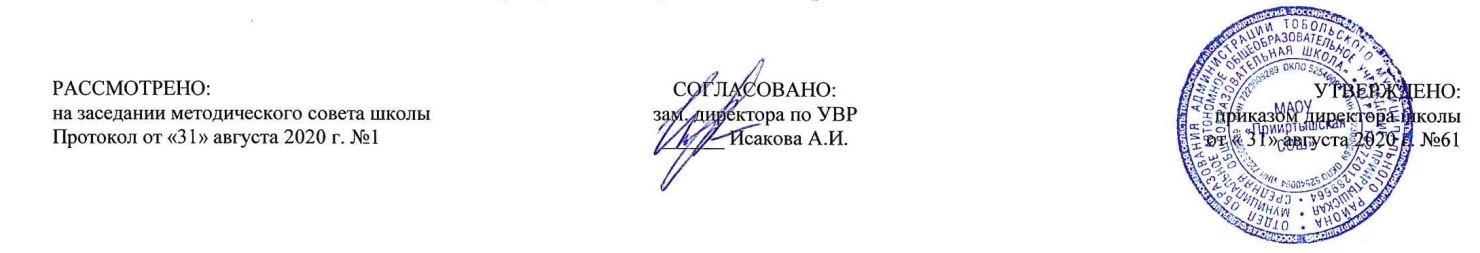 РАБОЧАЯ ПРОГРАММА по музыкедля 6 классана 2020-2021 учебный годПланирование составлено в соответствии 	ФГОС ООО	Составитель программы: Степанова Наталья Леонидовна,учитель  музыки высшей категории2020 годПланируемые результаты освоения учебного предметаопределять в прослушанном музыкальном произведении его главные выразительные средства-ритм, мелодию, гармонию, полифонические приёмы, фактуру, тембр, динамику;уметь отразить понимание художественного воздействия музыкальных средств в размышлениях о музыке (устно и письменно);проявлять навыки вокально-хоровой деятельности, исполнять одно одно-двухголосное произведения с аккомпанементом, уметь исполнять более сложные ритмические рисунки (синкопы, ломбардский ритм, остинатный ритм).Содержание учебного предмета «Музыка» Удивительный мир музыкальных образовТема первого полугодия «Мир образов вокальной  и инструментальной музыки » развивается через раскрытие таких важных тем, как определение интонационного сходства и различия музыки и литературы, выяснение общности и специфики жанров и выразительных средств музыки и литературы. Взаимодействие музыки и литературы раскрывается в основном на образцах вокальной музыки и музыкально-театральных жанров.Тема второго полугодия «Мир образов камерной и симфонической  музыки » строится на выявлении многосторонних связей между музыкой и условием  исполнения   -  вокальное  и инструментальное , усвоение темы направлено на формирование умений: представлять зрительный  образ музыки, интонационно представлять (слышать) художественные образы.Содержание уроков музыки в 6 классе последовательно развивает идеи начальной школы и направлено на расширение художественного кругозора учащихся, тем самым, углубляя восприятие, познание музыки. Приоритетным направлением содержания программы и УМК по-прежнему остается русская музыкальная культура. Фольклор, классическое наследие, музыка религиозной традиции, современные музыкальные направления музыкального искусства формируют у учащихся национальное самосознание, бережное отношение к родным истокам, к традициям своего народа, понимание значимости своей культуры в художественной картине мира.Одной из актуальных задач современного образования и воспитания является обращение к национальным, культурным традициям своего народа, родного края, формирование у подрастающего поколения интереса и уважения к своим истокам. Поэтому в содержание рабочей программы для 6 класса введен региональный компонент в следующих темах: «Инструментальный концерт », «Ночной пейзаж . Могучее царство Ф Шопена Образы симфонической музыки». При этом учтено, что этот учебный материал не входит в обязательный минимум содержания основных образовательных программ и отнесен к элементам дополнительного (необязательного) содержания.Тема года: “Народное искусство Древней Руси”Тема  I  полугодия:  “Мир образов вокальной и инструментальной музыки ” (16 часов)Урок 1.  Удивительный мир музыкальных образов  (1ч)Интонационно - образная, жанровая и стилевая основы музыкального искусства как ее важнейшие закономерности, открывающие путь для его познания, установления связи с жизнью и с другими видами искусства.Выявление  многосторонних  связей  музыки  и  литературы. Что  стало  бы  с  музыкой, если  бы  не  было  литературы?  Что  стало бы   с  литературой,  если  бы  не  было музыки?   Поэма,  былина,  сказка.  Песня,  романс.   Роль музыки в семье искусств, ее влияние на другие искусства.  Значение  слов  в  песне.  Вокализ.  Сходство выразительных  средств   живописи  и  музыки: плавные  изгибы  линий  рисунка, перекличка  светотени  в  картине  и  ладовой  окраски   в  музыке. Интонационно- образная, жанровая, стилевая основы музыки   в  картинах  и  мелодиях,  музыкального искусства как ее важнейшие закономерности, открывающие путь для его познания, установления связи  с жизнью и с другими  искусствами. Интонация как носитель смысла в музыке.А.Гречанинов .Опера «Добрыня Никитич» (2-я Песня Алёши, Ария Марины, хор с пляской)Урок 2. Мир чарующих звуков Песня –романс.. (1ч)Взаимосвязь музыки и речи на основе их интонационной общности и различий. Богатство музыкальных образов (лирические). Народные истоки русской профессиональной музыки.Образ  Отчизны,  отношение  к  родной  земле,  значение  культуры  своего  народа. Представление о песне как истоке и вершине музыки. Взаимосвязь музыки и речи на основе их интонационной общности и различий. Богатство музыкальных образов   в вокальной  музыке. Песня – верный спутник человека.Романсы «Старый капрал», на сл. Берапже, «Титулярный советник»на сл. Вайнберга., на сл. А.Пушкина «Ночной зефир, струит эфир».Урок 3. Два музыкальных посвящения ( 1ч).Знакомство с шедеврами:вокальной музыки-романсы. Сущность и особенности устного народного музыкального творчества как части общей культуры народа, как способа самовыражения человека.  Основные жанры русских романсов  (наиболее распространенные разновидности обрядовых песен, трудовые песни, былины, лирические песни, ).Знакомство  с  различными  жанрами  русских романсов :  формирование необходимых  вокальных    навыков. Особенности песенных  жанров.  Календарные песни. Разнохарактерные песенные Жанры: трудовые, обрядовые, величальные, торжественные, хвалебные,  шуточные, сатирические,  игровые,  хороводные, лирические  песни.  Песни –  заклички. . Занимаясь хозяйством или собираясь на охоту, изготовляя предметы народного промысла или качая колыбель, лесные ненцы сопровождают свои дела поэтическим языком души, размышляя о счастье, о дружбе, о жизни, выражая пожелания, чтобы сбылись мечты и надежды. Песни в исполнении лесных ненцев –  это мотивированная, монологическая внутренняя речь. Впервые услышав эту песню-речь, трудно назвать ее песней. Романсами становятся только лучшие вариант ы, полюбившиеся народу и исполняемый для всех. Выполняя множество трудовых операций, авторы романсов стараются рассказать о том, как это было ему трудно и тяжело, как приходилось побеждать себя, бороться, чтобы  содержать свою семью, воспитать детей. В романсах условно можно выделить следующие  тематические виды: личные, лирические, слова  о женщине, колыбельные, романс колорита печального, ,слова -думы, увеселительные или «застольные» («хмельные») , эпическии, ,,  и др.Урок 4. Портрет в музыке  и живописи .Картинная галерея. (1ч) Развитие жанров камерной  вокальной музыки – романс. Определение романса как камерного вокального произведения для голоса с инструментом, в котором раскрываются чувства человека, его отношение к жизни и природе. Возможность возрождения песни в новом жанре – романс.Урок 5.” Уноси мое сердце в звенящую даль…»  (1ч)       Сущность и особенности устного народного музыкального творчества как части общей культуры народа, как способа самовыражения человека. Народное творчество как художественная самоценность. Особенности русской народной музыкальной культуры. Основные жанры русской народной музыки.Знакомство  с  произведениями  программной инструментальной  музыки: симфонической  сюитой  и  симфонической  миниатюрой. Вокальные  сочинения,  созданные  на  основе  различных   литературных источников  (русских  народных сказаний,  сказок  разных  народов  и  др.) Сущность и особенности   устного народного музыкального творчества   как   части   общей культуры народа, как способа самовыражения человека. Народное творчество как художественная   самоценность. Особенности русской народной музыкальной культуры.Урок 6.Музыкальный  образ  и мастерство композитора .(1 ч)Обращение композиторов к родному фольклору и к фольклору других народов. Общность и интонационное своеобразие музыкального фольклора народов России и других народов мира, их   ярко выраженная национальная самобытность. Урок 7. Обряды и обычаи в фольклоре и в творчестве композиторов.  (1ч) Развитие жанров светской вокальной и инструментальной  музыки. Наиболее значимые стилевые особенности классической музыкальной школы.Представление  о  существовании  вокальной  и  инструментальной   музыки,  не связанной  с  какой-либо  литературной  основой  (вокализ, песня  без  слов,  баркарола как  жанр  фортепианной  музыки);  знакомство  с  вокальной  баркаролой. Выяснение своеобразия   и  выразительности  песни  без  слов  и  романса – инструментальной  и вокальной  баркаролы.   Представление учащихся о роли литературы в появлении новых музыкальных жанров и произведений.  Превращение песен в симфонические мелодии.Урок 8. Образы песен зарубежных композиторов.  (1ч)Народные истоки русской профессиональной музыке. Способы обращения композиторов к народной музыке: цитирование, варьирование.Представление   о  музыке,  основанной  на  использовании  народной  песни;  о  народных истоках  профессиональной   музыки: симфония,  концерт,  опера,  кантата. Современные интерпретации  классической  музыки. Смысл  высказывания  М.И.  Глинки: “Создает  музыку  народ,  а  мы,  художники  только  ее  аранжируем”. Раскрытие терминов  и  осмысление  понятий: интерпретация,  обработка,  трактовка.Урок 9. Старинной песни мир .Баллада Ф.Шуберта «Лесной царь». (1ч)Стилевое многообразие музыки 20 столетия. Наиболее значимые стилевые особенности русской классической музыкальной школы, развитие традиций русской классической музыкальной школы.Сопоставление  образного  содержания  музыки, выявление  контраста  как  основной прием  развития  произведения  в  целом. Определение средств  музыкальной выразительности.  Перезвоны.  Звучащие  картины.  Значимость  музыки  в  жизни человека,  ее  роль  в  творчестве  писателей  и  поэтов,  а  также  ее  национальному своеобразию.  Музыка.  Природа  родной  страны,  судьба  человека… Вдохновение композиторов,  поэтов,  писателей,  их  размышления  о  смысле  жизни,  о  красоте родной  земли,  о  душевной  красоте  человека  и  талантливых  людях,  которыми  может по  праву  гордиться  Отечество.Урок 10. Народное искусство Древней Руси (1ч)Осознать значимость музыкального искусства для творчества поэтов и писателей, расширение представлений о творчестве западноевропейских композиторов – Ф.Шопена, В. Моцарта.Урок 11. Образы р\усской  духовной музыки.Духовный концерт. (1ч)Романтизм в западноевропейской музыке: особенности трактовки драматической и лирической сфер на примере образцов камерной инструментальной музыки – прелюдия, этюд.Осознание  учащимися  значимости  музыкального  искусства  для  творчества  поэтов  и писателей,  расширение  представлений  о   творчестве  западноевропейских композиторов  – Ф.Шопен. Музыка  не  только  раскрывает  мир  человеческих  чувств, настроения,  мысли,  но  и  играет  в  литературе  драматургическую    роль,  выявляя  внутреннюю  сущность  человека, оттеняя,  углубляя   характеры,  ситуации, события. Творчество Ф. Шопена  как композитора связано с его исполнительской деятельностью. Именно Ф.Шопен утвердил прелюдию как самостоятельный вид творчества, открыл новое направление в развитии жанра этюда, никогда не отделяя техническую сторону исполнения от художественной.Урок 12. «Фрески Софии Киевской»В.Кикта. (1ч)Сравнительная характеристика особенностей восприятия мира композиторами классиками и романтиками. ( В.Моцарт – Ф.Шопен)Осознание  учащимися  значимости  музыкального  искусства  для  творчества  поэтов  и писателей,  расширение  представлений  о   творчестве  западноевропейских композиторов – В.А. Моцарт и Ф.Шопен.  Реквием. Музыка  не  только  раскрывает  мир человеческих  чувств,  настроения,  мысли,  но  и  играет  в  литературе драматургическую    роль,  выявляя  внутреннюю  сущность  человека, оттеняя,  углубляя, характеры,  ситуации, события. Произведения  В.Моцарта открывают  бесконечное многообразие чувств, полны многогранных реальных характеров.Урок 13.  Симфония «Перезвоны» В. Гаврилина. Молитва (1ч.) Развитие жанра – опера. Народные истоки русской профессиональной музыки. Обращение композиторов к родному фольклору.Особенности оперного жанра, который возникает на основе литературного произведения как  источника либретто оперы. Разновидности вокальных и инструментальных жанров, форм   внутри оперы – (увертюра, ария, речитатив, хор, ансамбль), а также исполнители (певцы, дирижёр, оркестр).Урок  14.  «Небесное и земное» в музыке И.С. Баха Полифония.Фуга.Хорал.(1ч) Развитие жанра – балет. Формирование русской классической школы.На основе имеющегося музыкально-слухового опыта учащихся продолжить знакомство с жанром балета, его происхождением, с либретто балетного спектакля, основой которого являются сказочные сюжеты; с именами лучших отечественных танцоров и хореографов. Балет-искусство  синтетическое.  В  нем  воедино  переплетены  различные  виды искусства:  литература, инструментально-симфоническая  музыка,  хореография, (танцоры-солисты,  кордебалет- массовые  сцены),  драматическое  и  изобразительное искусство  (театральное  действие,  костюмы,  декорации).Урок 15. Образы скорби и печали  (1ч)Творчество отечественных композиторов – песенников, роль музыки в театре, кино и телевидении.Роль литературного сценария и значение музыки в синтетических видах искусства: в театре, кино, на телевидении.  Музыка  неотъемлемая  часть  произведений киноискусства,  которое  существует  на  основе  синтеза  литературы,  театра, изобразительного  искусства  и  музыки.  Киномузыка – одно  из  важнейших  средств создания  экранного  образа  реального  события,  которое  специально  инсценируется или  воссоздается  средствами  мультипликации.  Динамика  развития  кинообраза, быстрая  смена  действия  в  кино,  короткое  дыхание  кинематографических  фраз, свободное  владение  пространством  и  временем  получили  отражение  и  в  музыке к фильмам.Урок 16. Авторская песня прошлое и настоящее.   (1ч)Взаимопроникновение «легкой» и «серьезной музыки», особенности их взаимоотношения в различных пластах современного музыкального искусства. Знакомство с жанром мюзикл.  Особенности мюзикла, его истоки.  Знакомство  с мюзиклом  “Кошки”  Э.-Л. Уэббера,  в  основе  либретто  которого  лежат  стихи Т. Элиота.  Жанры  внутри  самого  мюзикла  близки  оперным  номерам.  Как  и  в  опере, здесь  сочетаются  пение  и  танец,  но  в  отличие  от  оперы  все  д Урок 17. Авторская песня: прошлое и настоящее . (1ч)Тема  II  полугодия: Мир образов камерной и симфонической музыки (18 ч.) .Урок 17. Джаз- искусство ХХ века (1ч) Взаимосвязь музыки и живописи через образное восприятие мира. Способность музыки вызывать в нашем воображении зрительные (живописные) образы. Специфика средств художественной выразительности живописи. Отражение одного и того же сюжета в музыке и живописиействующие  лица, исполняя  вокальные  номера,  постоянно  находятся  в  движении.Обобщение изученного по разделу:  “Мир образов вокальной и инструментальной музыки.”Урок 18  Вечные темы искусства и жизни .Образы  камерной музыки. Могучее царство Ф.Шопена. (1ч) Отечественная и зарубежная духовная музыка в синтезе с храмовым искусством. Непреходящая любовь русских людей к родной земле. Духовные образы древнерусского и западноевропейского искусства. Образ Богоматери как олицетворение материнской любви, милосердия, покровительства и заступничества. Образ Богоматери в русском и зарубежном искусстве.Урок 19. Инструментальная баллада .  (1ч) Выразительность и изобразительность музыкальной интонации. Богатство музыкальных образов (героические, эпические) и особенности их  драматургического развития (контраст).Героические образы в музыке и изобразительном искусстве. Кантата. Контраст. Триптих, трехчастная форма. Выразительность. Изобразительность. Сопоставить произведения живописи и музыки. Музыка изображает душевный мир, переживания своих героев.Урок 20. Ночной пейзаж  (1ч)Выразительность и изобразительность музыкальной интонации. Богатство музыкальных образов (героико-эпические) и особенности их драматургического развития.Героические образы в музыке и изобразительном искусстве. Сопоставление героико-эпических образов музыки с образами изобразительного искусства. Песня-плач. Осмысление темы о героических образах в искусстве.Урок 21. Инструментальный концерт . «Итальянский концерт» . И.С.Баха.(1ч)Общее и особенное в русском и западноевропейском искусстве в различных исторических эпох, стилевых направлений, творчестве выдающихся композитов прошлого.Образы природы в творчестве музыкантов. «Музыкальные краски» в произведениях композиторов – романтиков. Развитие музыкального, образно-ассоциативного мышления через выявление общности музыки и живописи в образном выражении состояний души человека, изображении картин природы. Музыкальные образы произведений, созвучные музыкальной живописи художника. Изобразительность.Урок 22. Космический пейзаж. (1ч)Общее и особенное в русском и западноевропейском искусстве в различных исторических эпох, стилевых направлений, творчестве выдающихся композитов прошлого. Сопоставление зримых образов музыкальных сочинений русского и зарубежного композитора   (вокальные и инструментальные) и общность отражения жизни в русской музыке и поэзии. Восприятие, исполнение, сравнение произведений искусства, созданных в жанре пейзажа Ф.Шуберта и С. Рахманинова. Живописная пластика (цвет, линия, характер движения кисти) выражает тончайшие изменения настроений, состояний человеческой души. Изобразительность. Инструментальный квинтет.Урок 23. Образы симфонической музыки Г.В.Свиридов «Метель.». (1ч)Народные истоки русской профессиональной музыки. Представление жизненных прообразов и народные истоки музыки - на примере произведений отечественных композиторов. Колокольность – важный элемент национального мировосприятия. Красота звучания колокола, символизирующего соборность сознания русского человека. Каждый композитор отражает в своих произведениях дух своего народа, своего времени, обращаясь к незыблемым духовным ценностям, которым стремились следовать многие поколениям русских людей.Урок 24. Музыкальные иллюстрации к повести А.С.Пушкина . «Метель»(1ч) Интонация как носитель смысла в музыке. Выразительность и изобразительность музыкальной интонации.Постижение гармонии в синтезе искусств: архитектуры, музыки, изобразительного искусства. Великое прошлое родной земли, прекрасные памятники мира, в число которых входят и музыкальные шедевры.Урок 25. Симфоническое развитие музыкальных образов.  (1ч) Знакомство с творчеством выдающихся дирижеров. Значение дирижера в исполнении симфонической музыки. Роль групп инструментов симфонического оркестра. Симфонический оркестр. Группы инструментов оркестра. Дирижер. Урок 26. Симфоническое развитие музыкальных образов. «В печали весел ,а в веселье печален».Связь времен. Особенности трактовки драматической музыки на примере образцов симфонии. Образный строй  в знаменитой симфонии мировой музыкальной культуры – Симфонии №5 Л.Бетховена. Творческий процесс сочинения музыки композитором, особенности её симфонического развития.Урок 27. Программная увертюра .Увертюра «Эгмонт».  Л. ван  Бетховен. (1ч) Отечественная и зарубежная духовная музыка в синтезе с храмовым искусством. Выразительные возможности различного склада письма (полифония).Пример музыкального в живописном, музыкальной формы в живописи. Гармония в синтезе искусств: архитектуры, музыки, изобразительного искусства. Православные храмы и русская духовная музыка. Хор, а капелла. Католические храмы и органная музыка.Урок 28. Увертюра- фантазия «Ромео и Джульетта»  П.И.Чайковского. Романсы «Соловей» на сл.А.Пушкина.   (1ч)   Музыка И.Баха как вечно живое искусство, возвышающее душу человека. Знакомство с творчеством композитора на примере жанра – фуга. Выразительные возможности различного склада письма (полифония). Творчество И.С.Баха. Его полифоническая музыка (органная музыка). Общность языка художественных произведений в музыке и живописи. Духовная музыка. Светская музыка. Полифония. Фуга.Урок 29. Мир музыкального театра.  (1ч)    Стилевое многообразие музыки 20 столетия. Импрессионизм.Выявление многосторонних связей музыки, изобразительного искусства и литературы на примере творчества литовского художника - композитора М.Чюрлёниса. Живописная музыка и музыкальная живопись »  П.И.Чайковского  . Иносказание, символизм. Звуковая палитра пьес. Цветовая гамма картин. Образ моря в искусстве Чюрлениса. Композиция. Форма. Триптих. Соната. Allegro, Andante.Урок 30. Мюзикл «Вестсайдская история» Л.Бернстайна. (1ч) Стилевое многообразие музыки 20 столетия. Импрессионизм. Знакомство с произведениями   К.Дебюсси.Стилевое сходство и различие на примерах произведений русских и зарубежных композиторов. Искусство прошлого и настоящего всегда раскрывает перед слушателями, читателями, зрителями жизнь во всём её многообразии. Главное стремиться понять образы различных искусств, не переставая удивляться чудесам, которые они открывают.Урок 31. Опера «Орфей и Эвридика» К. В.Глюка.Опера.Рок-опера  (1ч) Стилевое многообразие музыки 20 века. Богатство музыкальных образов – драматические, героические.Развитие исторической памяти подростков на основе освоения произведений различных видов искусства, раскрывающих тему защиты Родины. Музыкальный жанр – Реквием.Урок 32.Образы киномузыки.»Ромео и Джульетта»в кино ХХ века (1ч)Богатство музыкальных образов  и особенности их драматургического  развития в камерном – инструментальной музыке.Образный мир произведений С. Прокофьева и М. Мусоргского. Цикл «Мимолетности» Цикл «Картинки с выставки». Сопоставление музыкальных и художественных образов. Фортепианная миниатюра. Язык искусства. ИнтермедияУрок 33. Музыка в отечественном кино. (1ч)Обобщение представлений о стилевом сходстве и различии произведений русских и зарубежных композиторов.Урок 34.  Обобщение темы «Мир образов камерной и симфонической музыки».Исследовательский проект. (1ч)Перечень музыкального материала (I полугодие)Родина. Н. Хрисаниди, слова В. Катанова.Красно солнышко. П. Аедоницкий, слова И. Шаферана.Родная земля. Я. Дубравин, слова Е. Руженцева.Жаворонок. М. Глинка, слова Н. Кукольника.Моя Россия. Г. Струве, слова Н. Соловьевой.Во поле береза стояла; Я на камушке сижу; Заплети-ся9 плетень; Уж ты, поле мое;  Не одна-то ли во поле дороженька; Ах ты, ноченька и др., русские народные песни.Симфония № 4 (фрагмент финала). П. Чайковский.Пер Гюнт. Музыка к драме Г. Ибсена (фрагменты). Э. Григ.Осень. П. Чайковский, слова А. Плещеева.Осень. Ц. Кюи, слова А. Плещеева.Осенней песенки слова. В. Серебренников, слова В. Степанова.Песенка о словах. С. Старобинский, слова В. Вайнина.Горные вершины. А. Варламов, слова М. Лермонтова.Горные вершины. А. Рубинштейн, слова М. Лермонтова.Кикимора. Сказание для симфонического оркестра (фрагменты). А. Лядов.Шехеразада. Симфоническая сюита (фрагменты). Н. Римский-Корсаков.Вокализ. С. Рахманинов.Вокализ. Ф. Абт.Романс. Из Музыкальных иллюстраций к повести А. Пуш кина «Метель» (фрагмент). Г. Свиридов.Баркарола (Июнь). Из фортепианного цикла «Времена года». П. Чайковский.Песня венецианского гондольера (№ 6). Из фортепианного цикла «Песни без слов». Ф. Мендельсон.Венецианская ночь. М. Глинка, слова И. Козлова.Баркарола.   Ф. Шуберт,   слова   Ф. Штольберга,   перевод    A.Плещеева.Перезвоны. По прочтении В. Шукшина. Симфония-действо для солистов, большого  хора, гобоя и ударных (фрагменты).   B.Гаврилин.Концерт № 1 для фортепиано с оркестром (фрагмент финала). П. Чайковский.Веснянка, украинская народная песня.Сцена «Проводы Масленицы». Из оперы «Снегурочка». Н. Римский-Корсаков.Снег идет. Из Маленькой кантаты. Г. Свиридов, слова Б. Пастернака.Запевка. Г. Свиридов, слова И. Северянина.Снег. Из вокального цикла «Земля». М. Славкин, слова Э. Фарджен, перевод М. Бородицкой и Г. Кружкова.Зима. Ц. Кюи, слова Е. Баратынского.Откуда приятный и нежный тот звон. Хор из оперы «Волшебная флейта». В.-А. Моцарт.Маленькая ночная серенада (рондо). В.-А. Моцарт.Dona nobis pacem. Канон. В.-А. Моцарт.Реквием (фрагменты). В.-А. Моцарт.Dignare. Г. Гендель.Садко. Опера-былина (фрагменты). Н. Римский-Корсаков.«Сказка о царе Салтане...» Опера (фрагменты). Н. Римский-Корсаков.Орфей и Эвридика. Опера (фрагменты). К. Глюк.Щелкунчик. Балет-феерия (фрагменты). П. Чайковский.Спящая красавица. Балет (фрагменты). П. Чайковский.Кошки. Мюзикл (фрагменты). Э.-Л. Уэббер.Песенка о прекрасных вещах. Из мюзикла «Звуки музыки». Р. Роджерс, слова О. Хаммерстайна, русский текст М. ПодберезскогоДуэт лисы Алисы и кота Базилио. Из музыки к сказке «Буратино». Музыка и стихи Б. Окуджавы.Сэрj возьмите Алису с собой. Из музыки к сказке «Алиса в Стране чудес». Слова и музыка В. Высоцкого.Хлопай в такт! Дж. Гершвин, слова А. Гершвина, русский текст В. Струкова.Песенка о песенке. Музыка и слова А. Куклина.Птица-музыка. В. Синенко, слова М. Пляцковского.Перечень литературных произведенийИз Гёте. М. Лермонтов.Деревня. Стихотворение в прозе. И. Тургенев.Кикимора. Народное сказание из «Сказаний русского народа», записанных И. Сахаровым.Венецианская ночь. И. Козлов.Осыпаются листья в садах... И. Бунин.Скучная картина... А. Плещеев.Осень и грусть на всей земле... М. Чюрленис.Листопад. И. Бунин.О музыкальном творчестве. Л. Кассиль.Война колоколов. Дж. Родари.Снег идет. Б. Пастернак.Слово о Мастере (о Г. Свиридове). В. Астафьев.Горсть земли. А. Граши.Вальс. Л. Озеров.Тайна запечного сверчка. Г. Цыферов.Моцарт и Сальери. Из «Маленьких трагедий» (фрагменты). А. Пушкин.Руслан и Людмила. Поэма в стихах (фрагменты). А. Пушкин.Былина о Садко. Из русского народного фольклора.Щелкунчик. Э.-Т.-А. Гофман.Миф об Орфее. Из «Мифов и легенд Древней Греции».Музыкант-чародей. Белорусская сказка.Перечень  произведений  изобразительного  искусстваНатюрморт с попугаем и нотным листом. Г. Теплов. Книги и часы. Неизвестный художник. На Валааме. П. Джогин. Осенняя песнь. В. Борисов-Мусатов.Стога. Сумерки; Вечер. Золотой плес; Над вечным покоем. И. Левитан.Золотая осень. И. Остроухов.Осень. А. Головин.Полдень. К. Петров-Водкин.Итальянский пейзаж. А. Мордвинов.Ожидание. К. Васильев.Полдень. В окрестностях Москвы. И. Шишкин.Осенний сельский праздник. Б. Кустодиев.Дворик в Санкт-Петербурге. М. Добужинский.Песня без слов. Дж. Г. Баррабл.Вальсирующая пара. В. Гаузе.Моцарт и Сальери. В. Фаворский.Садко. И. Репин.Садко. Палех. В. Смирнов.Иллюстрация к былине «Садко». В. Кукулиев.Садко и Морской царь. Книжная иллюстрация. В. Лукьянец.Садко. Иллюстрации к «Сказке о царе Салтане...» А. Пушкина. И. Билибин.Волхова. М. Врубель.Новгородский торг. А. Васнецов.Песнь Волжского челна. В. Кандинский.Иллюстрация к сказке «Снегурочка». В. Кукулиев.Перечень  музыкального   материала  (II  полугодие)Знаменный распев.Концерт №3 для фортепиано с оркестром (1-я часть). С. Рахманинов.Богородице Дево, радуйся. Из «Всенощного бдения». П. Чайковский.Богородице Дево, радуйся. Из «Всенощного бдения». С. Рахманинов.Любовь святая. Из музыки к драме А. Толстого «Царь Федор Иоаннович». Г. Свиридов.Аве, Мария. Дж. Каччини.Аве, Мария. Ф. Шуберт, слова В. Скотта, перевод А. Плещеева.Аве, Мария. И.-С. Бах — Ш. Гуно.Ледовое побоище (№ 5). Из кантаты «Александр Невский». С. Прокофьев.Островок. С. Рахманинов, слова К. Бальмонта (из П. Шелли).Весенние воды. С. Рахманинов, слова Ф. Тютчева.Форель. Ф. Шуберт, слова Л. Шубарта, русский текст В. Костомарова.Прелюдия соль мажор для фортепиано. С. Рахманинов.Прелюдия соль-диез минор для фортепиано. С. Рахманинов.Сюита для двух фортепиано (фрагменты). С. Рахманинов.Фрески Софии Киевской. Концертная симфония для арфы с оркестром (фрагменты). В. Кикта.Ария. Из «Нотной тетради Анны Магдалены Бах». И.-С. Бах.Чакона. Для скрипки соло (ре минор). И.-С. Бах.Каприс № 24. Для скрипки соло. Н. Паганини (классические и современные интерпретации).Concerto grosso. Для двух скрипок, клавесина, подготовленного фортепиано и струнных (фрагмент). А. Шнитке.Рапсодия на тему Паганини (фрагменты). С. Рахманинов.Вариации на тему Паганини (фрагменты). В. Лютославский.Симфония № 5 (фрагменты). Л. Бетховен.Маленькая прелюдия и фуга для органа. И.-С. Бах.Прелюдии для фортепиано. М. Чюрленис.Море. Симфоническая поэма (фрагменты). М. Чюрленис.Лунный свет. Из «Бергамасской сюиты». К. Дебюсси.Звуки и запахи реют в вечернем воздухе. Девушка с волосами цвета льна. Прелюдии. К Дебюсси.Кукольный кекуок. Из фортепианной сюиты «Детский уголок». К. Дебюсси.Мимолетности № 1, 7, 10 для фортепиано. С. Прокофьев.Наши дети. Хор из «Реквиема». Д. Кабалевский, слова Р. Рождественского.Рассвет на Москве-реке. Вступление к опере «Хованщина». М. Мусоргский.Картинки с выставки. Сюита. М. Мусоргский (классические современные интерпритации).Рисунок. А. Куклин, слова С. Михалкова.Семь моих цветных карандашей. В. Серебренников, слова В. Степанова.Маленький кузнечик. В. Щукин, слова С. Козлова.Парус алый. А. Пахмутова, слова Н. Добронравова.Тишина. Е. Адлер, слова Е. Руженцева.     Музыка. Г. Струве, слова И. ИсаковойПеречень произведений изобразительного искусства      Чувство звука. Я. Брейгель.Сиверко. И. Остроухов.Покров Пресвятой Богородицы. Икона.Троица. А. Рублев.Сикстинская мадонна. Рафаэль.Богородица Донская. Ф. Грек.Святой князь Александр Невский. Икона.Александр Невский. М. Нестеров.Александр Невский. Триптих: «Северная баллада», «Александр Невский», «Старинный сказ». П. Корин.Весенний этюд; Весна; Цветущие вишни; Дама в кресле; Водоем. В. Борисов-Мусатов.Пейзаж. Д. Бурлюк.Бурный ветер. А. Рылов.Формула весны. П. Филонов.Весна. Большая вода. И. Левитан.Фрески собора Святой Софии в Киеве.Портрет Н. Паганини. Э. Делакруа.Н. Паганини. С. Коненков.Антракт. Р. Дюфи.Ника Самофракийская.Восставший раб. Микеланджело.Свобода, ведущая народ. Э. Делакруа.Скрипка. Р. Дюфи.Скрипка. И. Пуни.Скрипка. К. Петров-Водкин.Скрипка. Е. Рояк.Симфония (скрипка). М. Меньков.Оркестр. Л. Мууга.Три музыканта. П. Пикассо.Православные храмы и их внутреннее убранство.Готические соборы и их внутреннее убранство.Фуга. Триптих; Сотворение мира; Сказка. Путешествие королевны. Триптих; Зима;  Соната моря. Триптих. М. Чюрленис.Впечатление. Восход солнца. К. Моне.Руанский собор в полдень. К. Моне.Морской пейзаж. Э. Мане.Музыкальная увертюра. Фиолетовый клин. В. Кандинский.Композиция. Казаки. В. Кандинский.Реквием. Цикл гравюр. С. Красаускас.Вечно живые. Цикл гравюр С. Красаускас.Перечень   литературных   произведенийМадонна Рафаэля. А. К.Толстой.Островок. К. Бальмонт.Весенние воды. Ф. Тютчев.Мне в душу повеяло жизнью и волей... А. Майков.По дороге зимней, скучной... А. Пушкин.Слезы. Ф. Тютчев.И мощный звон промчался над землею... А. Хомяков.Загадочный мир звуков Сергея Рахманинова. Н. Бажанова.Звуки пели, дрожали так звонко... А. К. Толстой.Струна. К. Паустовский.Не соловей –  то скрипка пела... А. Блок.Березовая роща. В. Семернин.Под орган душа тоскует... И. Бунин.Я не знаю мудрости, годной для других... К. Бальмонт.Реквием. Р. Рождественский. Не привыкайте к чудесам... В. ШефнерТематический планПриложение 1Календарно-тематический планУченик научитсяУченик получит возможность научитьсяИсследовать, сравнивать  многообразие жанровых воплощений музыкальных произведений;Рассуждать о специфике  воплощения духовного опыта человека искусстве (с учетом критериев представленных в учебнике);Анализировать приемы развития одного образа, приемы взаимодействия  нескольких образов в музыкальном произведении;Сравнивать музыкальные произведения разных жанров и стилей;Рассуждать об общности и различии выразительных средств музыки и изобразительного искусства;Воспринимать характерные черты творчества отдельных отечественных и зарубежных композиторов;Воспринимать и сравнивать музыкальный язык в произведениях разного смыслового и эмоционального содержания;Сравнивать особенности музыкального языка (гармонии, фактуры) в произведениях, включающих образы разного смыслового содержания;Стремиться к приобретению музыкально-слухового опыта общения с известными и новыми музыкальными произведениями различных жанров, стилей народной и профессиональной  музыки, познанию приемов развития музыкальных образов, особенностей их музыкального языка; Формировать интерес к специфике деятельности композиторов и исполнителей (профессиональных и народных), особенностям музыкальной культуры своего края, региона; Расширить представления о связях музыки с другими видами искусства на основе художественно-творческой, исследовательской деятельности; Идентифицировать термины и понятия музыкального языка с художественным языком различных видов искусства на основе выявления их общности и различий;Применять  полученные знания о музыке и музыкантах, о других видах искусства в процессе самообразования, внеурочной творческой деятельности.№Основные разделы, темыКоличество часов№Основные разделы, темыКоличество часов«Мир образов вокальной и инструментальной музыки»161Удивительный мир музыкальных образов. 2Образы старинных романсов и песен русских композиторов.3Два музыкальных посвящения4Портрет в музыке и живописи.5«Уноси моё сердце в звенящую даль»6Музыкальный образ и мастерство исполнителя7Обряды и обычаи в фольклоре и в творчестве композитов8Образ песен зарубежных композиторов. Искусство прекрасного пения.9«Старинной песни мир». Баллада Ф.Шуберта «Лесной царь»10Народное искусство Древней Руси11Образы русской народной духовной музыки. Духовный концерт. 12«Фрески Софии Киевской» В. Кикта.13Симфония «Перезвоны» В. Гаврилина. Молитва 14«Небесное и земное» в музыке И.С. Баха Полифония. Фуга. Хорал.15Образы скорби и печали 16Авторская песня: прошлое и настоящее«Мир образов камерной и симфонической музыки»1817Джаз – искусство  XX века.18Вечные темы искусства и жизни.3.Могучее царство Ф.Шопена.4Ночной пейзаж.5Инструментальный концерт.6Космический пейзаж. Картинная галерея 7Образы симфонической музыки. Г.В Свиридов. «Метель».8Музыкальные иллюстрации к повести А.С.Пушкина. «Метель».9Симфоническое развитие музыкальных образов10Симфоническое развитие музыкальных образов.«В печали весел, а в веселье печален». Связь времён11Программная увертюра. Увертюра «Эгмонт». Л.Ван Бетховен12Увертюра-фантазия «Ромео и Джульетта» П.И.Чайковского13Мир музыкального театра14Мюзикл «Вестсадская история» Л. Бернстайна 15Опера« Орфей и Эвридика» К.В. Глюка. опера.Рок-опера16Образы киномузыки «Ромео и Джульетта» в кино xx века 17Музыка в отечественном кино18Обобщение темы«Мир образов и симфонической музыки». Исследовательский проект Итого за 1 четверть9Итого за 2 четверть7Итого за 3 четверть10Итого за 4 четверть8Итого за год:34№п\п№ в темеДатаДатаТемаТип урока, форма проведенияПланируемые предметные результаты№п\п№ в темепланфактТемаТип урока, форма проведенияПланируемые предметные результатыРаздел 1“Мир образов вокальной и инструментальной музыки” (16 часов)Раздел 1“Мир образов вокальной и инструментальной музыки” (16 часов)Раздел 1“Мир образов вокальной и инструментальной музыки” (16 часов)Раздел 1“Мир образов вокальной и инструментальной музыки” (16 часов)Раздел 1“Мир образов вокальной и инструментальной музыки” (16 часов)Раздел 1“Мир образов вокальной и инструментальной музыки” (16 часов)Раздел 1“Мир образов вокальной и инструментальной музыки” (16 часов)11Удивительный мир музыкальных образов. УОНЗУрок - беседаПонимать: что музыкальный образ – живое, обобщенное представление о действительности, выраженное в звуках. Различать лирические, эпические, драматические музыкальные образы в вокальной и инструментальной музыке. Уметь анализировать различные трактовки одного и того же произведения, аргументируя исполнительскую интерпретацию замысла композитора. Владеть навыками музицирования :исполнение песен, напевание запомнившихся мелодий знакомых музыкальных сочинений. А.Гречанинов .Опера «Добрыня Никитич» (2-я Песня Алёши, Ария Марины, хор с пляской)22Образы старинных романсов и песен русских композиторов.УОНЗУрок - беседаЭстетические потребности, ценности и чувства, эстетическое сознание как результат освоения художественного наследия народов России, творческой деятельности музыкально-эстетического характера.Развивать интерес к художественной деятельности. Романсы «Старый капрал», на сл. Берапже, «Титулярный советник»на сл. Вайнберга., на сл. А.Пушкина «Ночной зефир, струит эфир».33Два музыкальных посвященияУОНУрок - беседаРазвивать умения самостоятельно выбирать основания и критерии для классификации музыкальных произведений; умение устанавливать причинно-следственные связи; размышлять,; смысловое чтение текстов различных стилей и жанров;44Портрет в музыке и живописи.УОНЗУрок - беседаВоспитывать уважение к истории культуры своего народа, выраженной в музыкальном и изобразительном искусстве.55«Уноси моё сердце в звенящую даль»УОНУрок - беседаЗнакомство с произведениями программной инструментальной музыки и вокальными сочинениями, созданными на основе различных литературных источников66Музыкальный образ и мастерство исполнителяУОНУрок - беседаСовершенствование художественного вкуса.Осознание своей этнической принадлежности, знание культуры своего народа, усвоение гуманистических, традиционных ценностей многонационального российского общества.77Обряды и обычаи в фольклоре и в творчестве композитовУОНЗУрок - беседаЗнакомство с социальными функциями  музыки (познавательной, коммуникативной, эстетической, практической, воспитательной, зрелищной и др.) в жизни людей, общества, в своей жизни;88Образ песен зарубежных композиторов. Искусство прекрасного пения.УОНЗУрок - беседаЗнакомство с вокальным стилем бельканто. Освоение  вокального и инструментального жанров – баркаролы (песни на воде). Музыкальные образы песен Ф.Шуберта, М.И. Глинки. Совершенствование художественного вкуса.99«Старинной песни мир». Баллада Ф.Шуберта «Лесной царь»УОНУрок-беседа Проявлять эмоциональную отзывчивость, личностное отношение к музыкальным произведениям при их восприятии и исполнении. Проявление творческой инициативы и самостоятельности в процессе овладения учебными действиями;1010Народное искусство Древней РусиУОНУрок - беседаВоспитывать чувства гордости за свою Родину, российский народ и историю России, осознание своей этнической и национальной принадлежности; знание культуры своего народа, своего края, основ культурного наследия народов России и человечества;1111Образы русской народной духовной музыки. Духовный концерт. УОНЗУрок - беседаЗнакомство с миром духовных ценностей музыкального искусства, влияющих на выбор наиболее значимых ценностных ориентаций личности. Углубить знания о становлении и развитии духовной музыки, познакомит с понятиями: знаменный распев, партесное пение и акапелла, унисон, духовный концерт,фреска, орнамент.1212«Фрески Софии Киевской» В. Кикта.УОНЗУрок – виртуальное  путешествиеПроявлять эмоциональную отзывчивость, личностное отношение к музыкальным произведениям при их восприятии и исполнении.1313Симфония «Перезвоны» В. Гаврилина. Молитва УРКУрок - викторинаВоспитывать бережное отношение к родной земле и своему народу.Уважение к защитникам Родины.1414«Небесное и земное» в музыке И.С. Баха Полифония. Фуга. Хорал.Урок рефлексииУрок- путешествиеФормировать целостного мировоззрения, учитывающего культурное, языковое, духовное многообразие современного мира; Целостный, социально ориентированный взгляд на мир в его органичном единстве и разнообразии природы, народов, культур и религий.1515Образы скорби и печали УОНЗУрок - беседаРазвитие эстетического сознания через освоение художественного наследия, творческой деятельности эстетического характера.1616Авторская песня: прошлое и настоящееУрок рефлексииУрок - путешествиеФормирование ориентиров для социальной, культурной самоидентификации, осознания своего места в окружающем мире; Углубить знания культуры своего народа, основ культурного наследия народов России и человечества.Раздел 2. Мир образов камерной и симфонической музыки (18 часов)Раздел 2. Мир образов камерной и симфонической музыки (18 часов)Раздел 2. Мир образов камерной и симфонической музыки (18 часов)Раздел 2. Мир образов камерной и симфонической музыки (18 часов)Раздел 2. Мир образов камерной и симфонической музыки (18 часов)Раздел 2. Мир образов камерной и симфонической музыки (18 часов)Раздел 2. Мир образов камерной и симфонической музыки (18 часов)171Джаз – искусство  XX века.УОНУрок-беседаФормирование понимания социальных функций джазовой музыки в жизни людей разных стран. Углубить знания об истоках джаза, изучить   определения  музыкальных жанров и терминов: джаз, спиричуэл, блюз. Знать имена выдающихся джазовых композиторов и исполнителей:  Дж.Гершвин, Л.Армстронг, Д.Эллингтон.182Вечные темы искусства и жизни.УОНЗУрок- беседаОзнакомление  обучающихся более подробно с миром духовных ценностей музыкального искусства, влияющих на выбор наиболее значимых ценностных ориентаций личности. Изучение и закрепление понятий: вокальная и инструментальная музыка; камерная и симфоническая музыка; программная и непрограммная музыка; Ознакомление с основными принципами развития музыкального произведения.193.Могучее царство Ф.Шопена.УОНЗУрок - беседаРазвитие чувства стиля композитора, позволяющего распознавать национальную принадлежность произведений, выявлять единство родного, национального и общечеловеческого. Формирование уважительного отношения к музыкальной культуре и ценностям другого народа;204Ночной пейзаж.УОНЗУрок- беседаАктуализация имеющихся знаний и слуховых представлений о жанре ноктюрна в творчестве различных композиторов.21 5Инструментальный концерт.Урок рефлексииУрок- путешествиеВоспитывать уважительное отношение к иному мнению, истории и культуре других народов; готовность и способность вести диалог с другими людьми и достигать в нем взаимопонимания; этические чувства доброжелательности и эмоционально-нравственной отзывчивости, понимание чувств других людей и сопереживание им.226Космический пейзаж. Картинная галерея УОНЗУрок- беседаСпособствовать развитию эстетического, эмоционально-ценностного видения мира; развитие наблюдательности, способности к сопереживанию, зрительной памяти, ассоциативного мышления.- приобретение опыта работы  над цветовым .Способствовать развитию индивидуальных творческих способностей обучающихся.237Образы симфонической музыки. Г.В Свиридов. «Метель».УОНЗУрок- беседаВоспитывать эмоционально-ценностное отношение к шедеврам отечественной музыки.248Музыкальные иллюстрации к повести А.С.Пушкина. «Метель».УОНЗУрок- беседаВоспитывать эмоционально-ценностное отношение к шедеврам отечественной музыки.259Симфоническое развитие музыкальных образовУРКУрок - викторинаФормирование коммуникативной, информационной, социокультурной компетенции, собственной позиции учащихся; воспитание нравственно-духовных ценностей: семья, долг, нравственный выбор; развитие патриотических чувств учащихся.2610Симфоническое развитие музыкальных образов.«В печали весел, а в веселье печален». Связь времёнУОНЗУрок - беседаФормировать целостный, социально ориентированный взгляд на мир в его органичном единстве и разнообразии природы, народов, культур и религий;2711Программная увертюра. Увертюра «Эгмонт». Л.Ван БетховенУОНЗУрок- беседаВоспитывать ответственное отношение к учению, готовность и способность к саморазвитию на основе мотивации к обучению и познанию;Признание ценности жизни во всех ее проявлениях и необходимости ответственного, бережного отношения к окружающей среде.2812Увертюра-фантазия «Ромео и Джульетта» П.И.ЧайковскогоУОНЗУрок - беседаОсмысление взаимодействия искусств как средства расширения представлений о содержании музыкальных образов, их влиянии на духовно-нравственное становление личности. Романсы «Соловей» на сл.А.Пушкина.   2913Мир музыкального театраУОНЗУрок- виртуальное путешествиеФормирование отношения школьников к вечной теме жизни – любви – как духовно-нравственной категории;3014Мюзикл «Вестсадская история» Л. Бернстайна Урок рефлексииУрок - путешествиеВоспитывать личностное освоение содержания музыкальных образов (лирических, эпических, драматических) на основе поиска их жизненного содержания, широких3115Опера« Орфей и Эвридика» К.В. Глюка. опера.Рок-операУОНЗУрок- беседаФормирование понимания социальных функций музыки (познавательной, коммуникативной, эстетической, практической, воспитательной, зрелищной и др.) в жизни людей, общества, в своей жизни.3216Образы киномузыки «Ромео и Джульетта» в кино xx века УОНЗУрок- беседаВоспитывать ответственное отношение к учению, готовность и способность к саморазвитию, самообразованию на основе мотивации к обучению и познанию.3317Музыка в отечественном киноУОНЗУрок - беседаОсознание социальных функций  киноискусства в распространении шедевров музыкальной классики в жизни отдельного человека и общества в целом; Воспитывать эстетические потребности, ценности и чувства, эстетическое сознание как результат освоения художественного наследия народов России и мира, творческой деятельности музыкально-эстетического характера.3418Обобщение темы«Мир образов и симфонической музыки». Исследовательский проект УОНЗУрок - конференцияФормировать коммуникативную компетентность в общении со сверстниками, взрослыми в процессе образовательной и творческой деятельности;Развивать эстетическое сознание через освоение художественного наследия, творческой деятельности эстетического характера.